ФИО: Дружинина Е.Н./ Парахина М.Н.Место работы: КГУ «СОШ № 82»Должность:  учитель начальных классов / учитель ИЗОТРЕНИНГ  ДЛЯ РОДИТЕЛЕЙТема«Методы и приёмы работы поформированию функциональной грамотности младших школьников»Цель:Создание условий для знакомства участников тренинга с приёмами работы по развитию функциональной грамотности учащихся при изучении школьных дисциплинЗадачи: 1. Создать коллаборативную среду и условия для проведения тренинга, активизировать творческий потенциал участников. 2. Показать практическую значимость использования данных приёмов работ на уроках через задания по функциональной грамотности. Ожидаемый результат:Участники тренинга получат знания о приёмах и методах, используемых на уроках в начальной школе по формированию функциональной грамотности; педагоги смогут использовать приобретенные знания в своей практике.Целевая аудитория:Родители и педагоги начальной школыМетоды и приемы:Групповая работа через активные формы работы (деятельностный подход)Ресурсы:ИКТ ресурсы, презентация, дидактический раздаточный материал, маркеры, стикеры.Дополнительная литература:Интернет-ресурсыХод тренингаХод тренингаЭтапы работыСодержание этапаДеятельность участниковСоздание  каллоборативной атмосферы2 минДобрый день уважаемые  родители и учителя! Мы рады видеть вас на нашем тренинге. Надеемся, что тренинг будет для вас интересным, полезным, принесёт вам много положительных эмоций, и вы останетесь довольны, проведённой работой.  Упражнение «Знакомство»Цель: активизировать группу,  проанализировать коммуникативные навыки.Для начала мы предлагаем вам познакомиться друг с другом.Давайте встанем в круг.Пожелания своиВсем подарим от души!Итак, передавая «весёлый»апельсин (символ отличного настроения и взаимопонимания)по кругу, вы называете своё имя и пожелание группе, чтобы взаимодействие в ней  стало эффективнее, а отношения  более сплоченными.Например: Елена Николаевна, желаю успешной работы в течение всего тренинга.
Далее каждый из участниковфокус-группы высказывается, что он хотел бы пожелать группе.2. Деление на группы1 минРаспределимся по группам.А весёлый апельсинПри делении на группыНам поможет в миг одинЗаймите место в своей группе, прикрепив изображение фрукта/овоща на макет поварёнка.Участники формируют 2 группы (овощи и фрукты)3. Информационный блок3 минА сейчас попробуйте ответить на самый банальный вопрос — чему должны обучать в школе? Самый очевидный ответ — знаниям. Разве нет? Вроде бы все логично. Но что еще, кроме предметных знаний  ожидают от обучения в школе родители, учителя и дети? Представьте свое видение и мнение по данному вопросу. 1 группа ( розовые листы) от лица учителей, а 2 (желтые) от лица родителей.- Цели учителей, ожидания родителей и детей перекликаются между собой.Мы все хотим одного и того же, развивать в ребенке умение быть успешным, многогранным, уметь быстро адаптироваться в социуме и взаимодействовать с внешней средой. Исходя из вышесказанного, попробуйте сформулировать тему нашего тренинга.Наш  тренинг посвящен одной из важнейших тем«Методы и приёмы работы по  формированию функциональной грамотности младших школьников»Под функциональной грамотностью понимаетсяспособность человека вступать в отношения с внешней средой, быстро адаптироваться и функционировать в ней. Основы функциональной грамотности закладываются в начальной школе, где идетинтенсивное развитие у детей грамотности чтения, естественнонаучной и математической грамотности.Инструментарием развития функциональной грамотности, а также проверки еёсформированности являются задания творческого характера (т.е. исследовательского, занимательного характера, задания с экономическим, историческим содержанием, практикоориентированные задания и др.), которые учащиеся выполняют самостоятельно. Для этого в своей преподавательской деятельности используем стратегии активного обучения для повышения функциональной и читательской грамотности школьников, которые позволяют вовлечь детей в активный творческий процесс, побуждают к активной мыслительной и практической деятельности в процессе овладения учебным материалом.Функциональная грамотность как результат обучения формируется посредством каждого школьного предмета.Составление «солнышка» из листов-ответов. Выступление Софии ученицы 1в (видеоролик)Перевернуть центр кластера4. Практическая часть35 минСейчас мы приглашаем васв импровизированное кафе самообслуживания «Ассорти», где вы в роли учеников будете выполнять задания,  направленные  на развитие  функциональной грамотности учащихся по разделу «Еда и напитки», который изучается  первоклассниками в IV четверти на протяжении всех школьных дисциплин.А мы будем только управлять, подавать вам «блюдо» - задание, которое вы должныбудете «приготовить» сами. Но для начала нужно попасть в кафе. Группа овощей отправляется на автобусе, а группа фруктов на машине.Мозговой штурм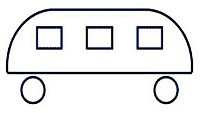 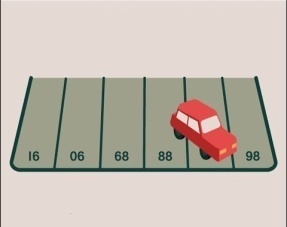 И прежде чем, вы приступитек приготовлению первого блюда,  просим вас ответить на вопрос «Сколько долек в апельсине и мандарине? Как узнать, сколько долек в апельсине до того, как его почистить?1 шагОторвите вот эту штучку, которая на картинке: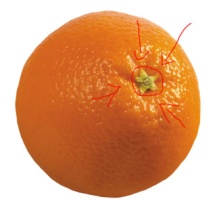 2 шагПод ней есть малюсенькие дырочки. Сколько дырочек - столько и долек. Через эти отверстияапельсин впитывает соки в дольки, когда растёт.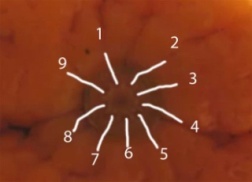 Проверить информацию, почистив апельсин или мандарин-Хватит ли их на всех?»- Как разрешить проблему? ( Сделать фреш или салат, добавив другие ингредиенты)Блюдо 1 (Математическая грамотность)Подумай и ответьВычислите. Узнайте, какие числа «скрываются» под фруктами и напитками. Используйте эти данные для построения  пиктограммы/ диаграммы.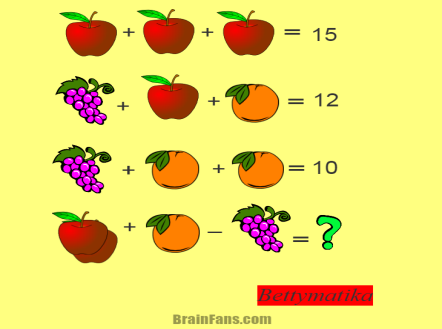 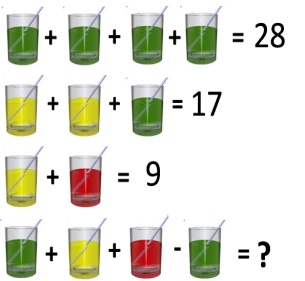 Вопросы:Что такое пиктограмма/ диаграмма?(Пиктограмма- изображение или знак для изображения предмета, а диаграмма- это рисунок из прямоугольников или квадратов, который показывает соотношение данных.)Где используются пиктограммы/диаграммы в повседневной жизни?(Для сравнения данных: прогноз погоды, дорожные знаки…)Что можно узнать с помощью пиктограммы/диаграммы?- Что мы использовали для построения пиктограммы и диаграммы? (фрукты и натуральные напитки) - Что их объединяет? (источник витаминов)ФО «Большой палец»Блюдо 2 (Общая грамотность и грамотность чтения)Подумай и ответьАдминистратор кафе обращается с просьбой разобрать деловые бумаги на его столе и разложить их по папкам. В первом столбце приведены типы текстов (названия папок). Во втором столбце – отрывки из деловых бумаг.  Выполните шнуровку  так, чтобы типы текстов (изображения) соответствовали приведённым отрывкам. 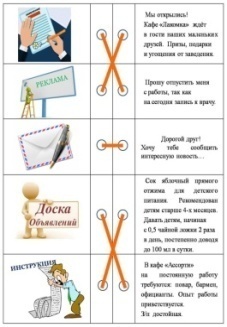 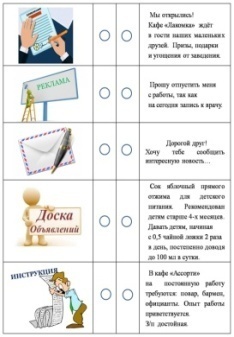 Разгадайте шифровку и узнайте название рассказа В.А.Осеевой. Каждая буква в зашифрованном слове соответствует порядковому  номеру в алфавите. Впишите в таблицу. Прочитав рассказ В.А.Осеевой, отметьте «+» в таблице утверждения, соответствующие содержанию прочитанного текста. Критерии оценивания10 – 9 б.- соответствует высокому уровню 8 – 6 б. - достаточному 5 – 3б. - среднему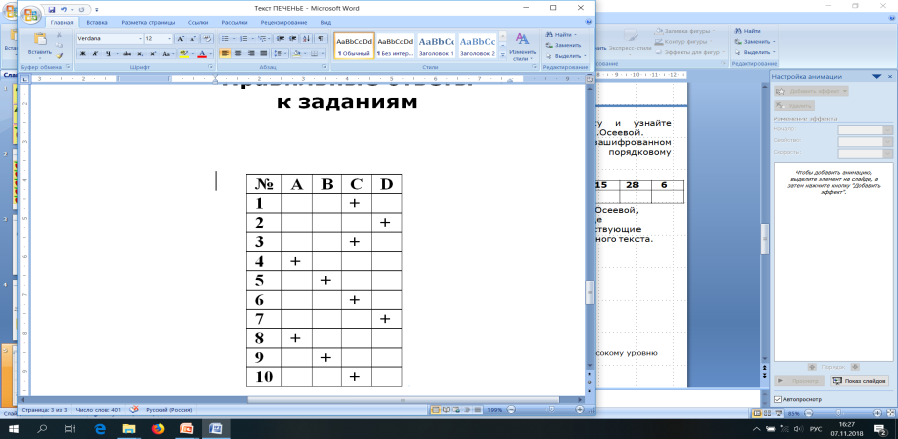 менее 3б. - низкому ФО «Большой палец»Блюдо 3 (Компьютерная грамотность)Графический диктант «Поварёнок»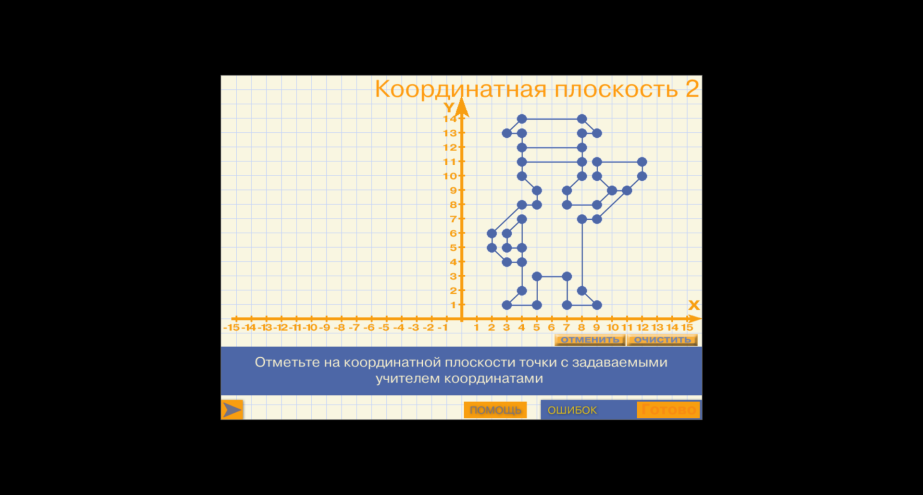 Просмотр ролика «Повар» (26 секунд)Блюдо 4 (Общая грамотность)Написание синквейна «Повар»Например:ПоварДобрый, мудрый.Варит, парит, жарит.Готовит нам вкусную еду.КормилецФО «Аплодисменты»Блюдо 5 (Владение иностранными языками)Найдите в криптограмме название овощей (каз.яз.) и фруктов (англ.яз.), выделив слова цветом, соединив с картинкой.КАЗ. ЯЗ.                                                                     АНГЛ. ЯЗ.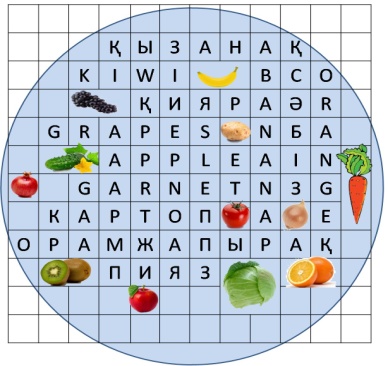 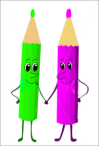 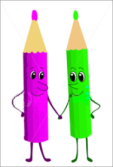 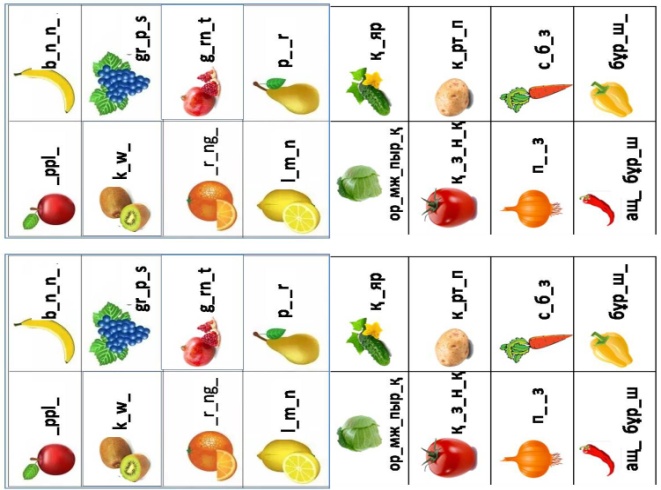 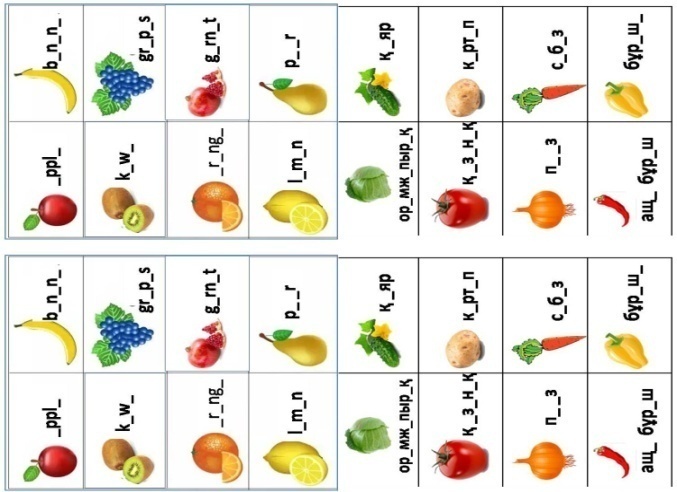 Карточка                        «Помогайка»ФО «Салют»Физкультминутка «Таней овощей м фруктов»Блюдо 6 (Грамотность при решении бытовых проблем)-Что можно приготовить, используя эти продукты?-Что необходимо знать, чтобы получилось вкусное блюдо?-Что такое рецепт? (Кулинарный рецепт - руководство по приготовлению кулинарного изделия. Содержит информацию о необходимых пищевых продуктах, их пропорциях и инструкциях по смешиванию и обработке.)Технологический  процесс приготовлениясалатов из овощей и фруктов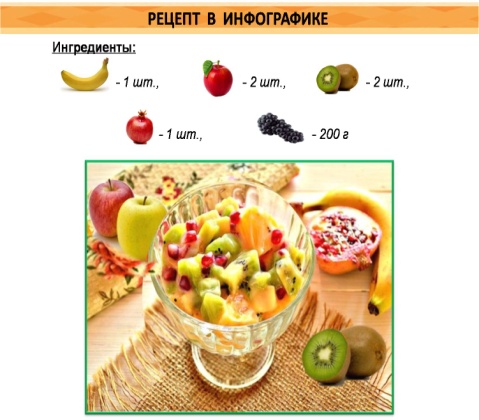 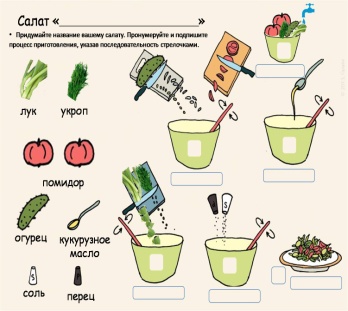 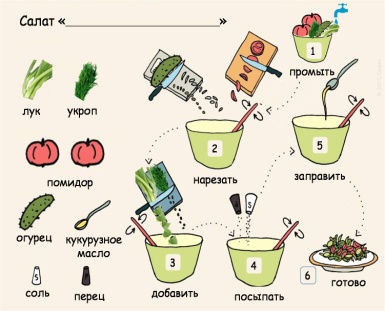 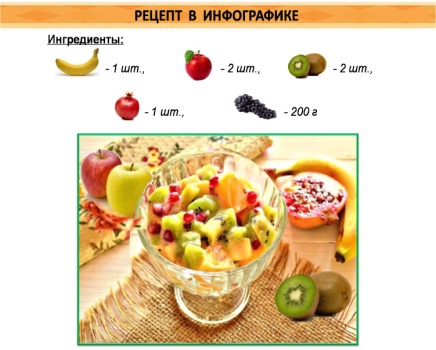 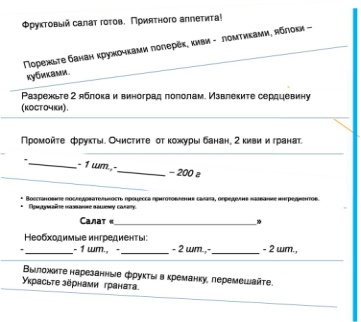 ФО «Салют»Блюдо 7 (Грамотность при решении бытовых проблем)-Как хранить рецепты? Где о них можно узнать?- Как в жизни нам пригодится знать рецепты салатов и блюд?Составление книги «Мои любимые рецепты»ФО «Аплодисменты»Блюдо 8 (Грамотность при решении бытовых проблем)Коллаж «Портрет»Составить слоган  «Вкусно и полезно»ФО «Большой палец»Каждая группа выдвигает свои версии.  Активное обсуждение.Участники фокус-группы чистят мандарины и считают количество долек.Делают вывод.Активное обсуждение. Каждая группа выдвигает свои версии.  Взаимооценивание группВзаимопроверка в паре по образцуРабота в паре Один участник диктует координаты, а другой выполняет чертёж. Выполнив половину работы, меняются ролями.Участники фокус-группы составляют книгу рецептов.Зачитывается по одному рецепту от каждой группы.Презентация работы групп. Обсуждение.5. Заключение5 минРефлексия «Книга отзывов и пожеланий»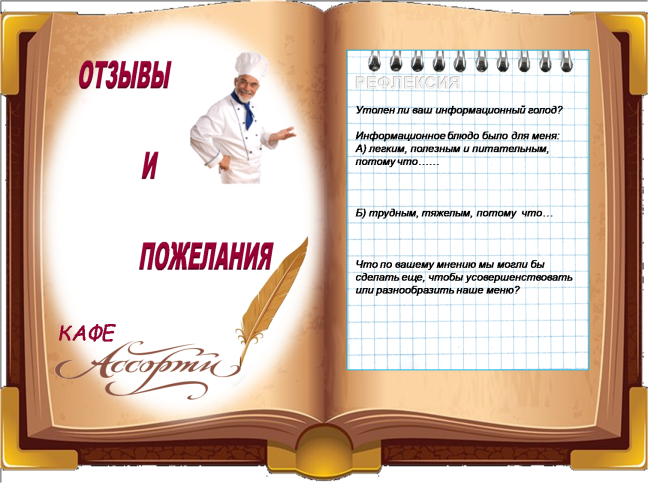 